    Acende ou não acende!	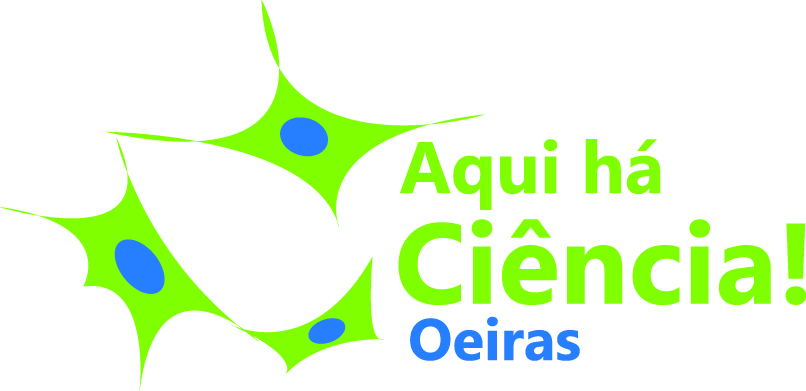 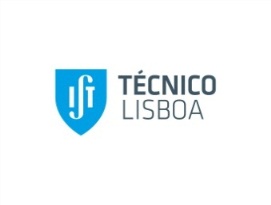 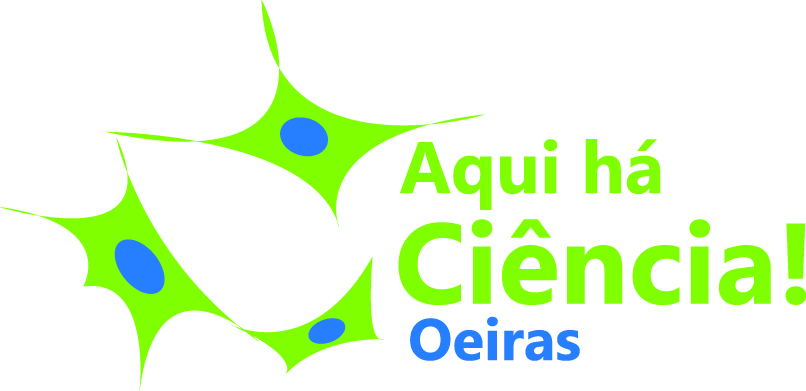 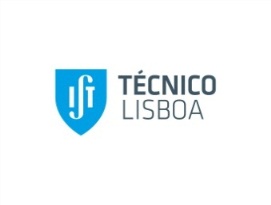 Questionando...Agora que já estudaste e experimentaste vários tipos de circuitos eléctricos e materiais condutores e isolantes vou levantar algumas questões que gostava de discutir contigo. Discute-as primeiro com os teus colegas de grupo e regista as conclusões a que chegarem. Depois iremos confrontar as várias opiniões encontradas e discuti-las em conjunto.Consegues definir ou dar uma ideia de diferença de potencial eléctrico num circuito?O que acontece à medida que a resistência eléctrica de um circuito aumenta?Que tipo de circuitos eléctricos são usados nas nossas casas?O que acontece se montares um circuito eléctrico com uma resistência total muito pequena?Dá três exemplos de materiais condutores e dois de materiais isolantes (dieléctricos).